O B A V I J E S TSjednica  Nastavničkog vijeća održat će se u četvrtak  14. siječnja 2021. u  tri termina: u 9: 00 sati (nastavnici prezimena od A-G ) i u 9:45 sati (nastavnici prezimena H-P) i u  10:30 (nastavnici prezimena R-Ž)Dnevni red:Potvrda zapisnika sjednica Nastavničkog vijeća od 27. studenoga 2020. i 23. prosinca 2020.Uspjeh učenika na kraju prvog obrazovnog razdoblja šk. godine 2020./2021.Upute za početak nastave u drugom polugodištu šk. godine 2020./2021.Razno.ravnateljicaNeda Bartulin, prof.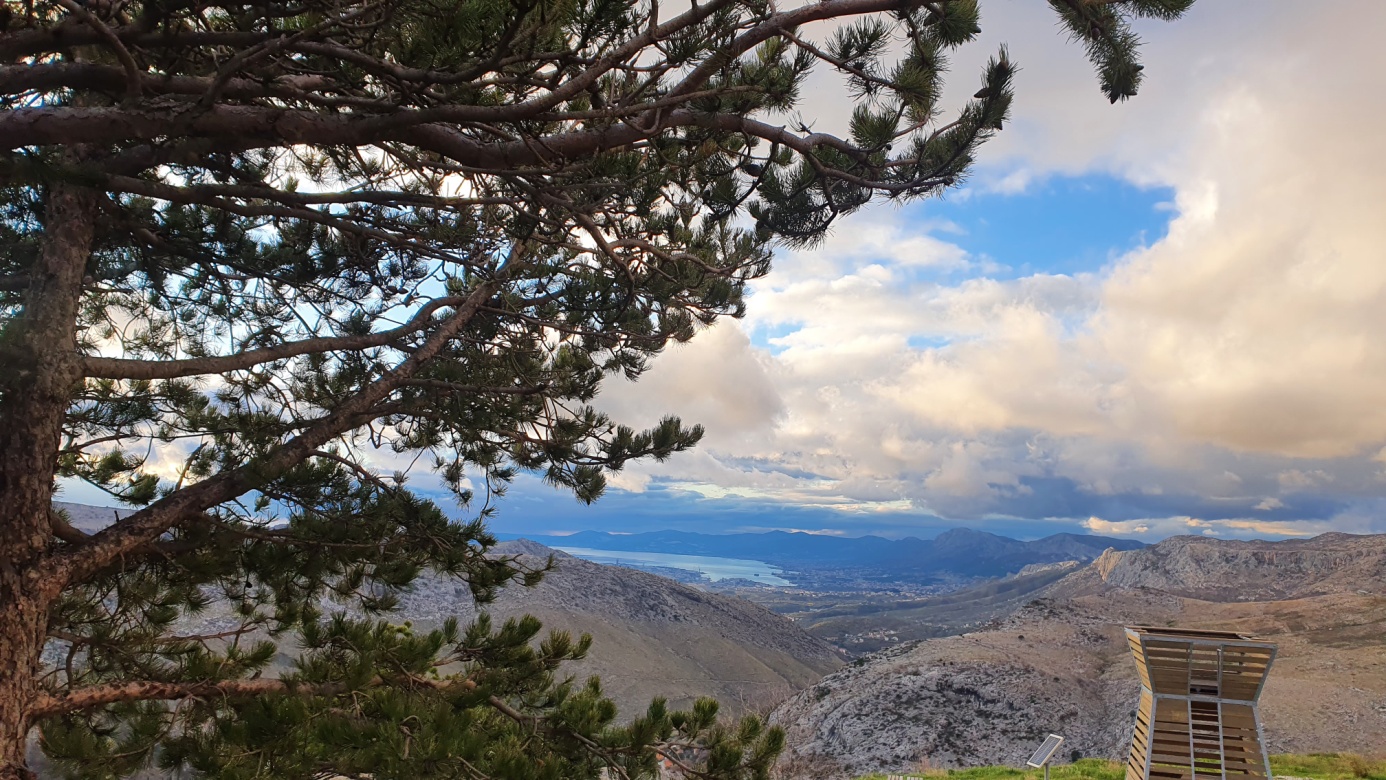 